Heidi Gill 
Urban Solution Group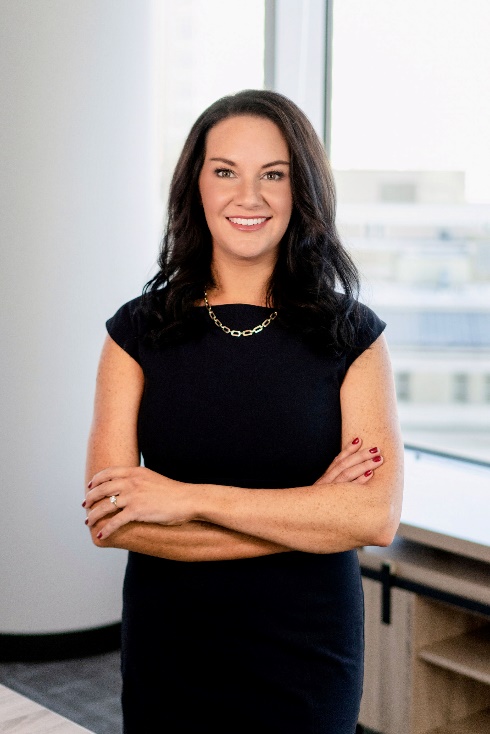 Heidi Gill serves as CEO of Urban Solution Group. She founded Urban in 2017 to bridge the gap between oil and gas development and social compatibility. Focusing on comprehensive mitigation plans and products, Heidi designed and filed a patent on a new type of sound wall that helps mitigate impacts to surround communities during oil and gas operations. She spearheaded the capital raise to fund the manufacturing of her patented sound walls and now has over six miles of wall on the market which is enough inventory to be on 20-25 locations at once. Her most recent endeavor has been developing NavPlanIQ. A first of its kind, cloud-based energy specific software for long term planning and execution of energy locations with a high focus on regulatory, compliance, noise monitoring and modeling, comprehensive mitigation and stakeholder engagement and grievance management. Prior to founding Urban, Heidi worked for Anadarko Petroleum where she oversaw all mitigation related activities with her primary focus on drilling, completions and production facilities. Heidi graduated from University of Oregon with bachelor’s degree in public relations and communications. Heidi serves on the Board of the Colorado Make-A-Wish Foundation and was awarded the Denver Business Journal’s 2020 Outstanding Women in Business for the Energy category along with being selected as one of their 2019 40 Under 40. She was awarded the Society of Petroleum Engineers 2019 Steward of the Industry Award. In 2018 she was awarded the Colorado Oil and Gas Association’s 2018 Emerging Leader Award and recognized by the Denver Business Journal as one of Denver’s 2018 Top Women in Energy. 